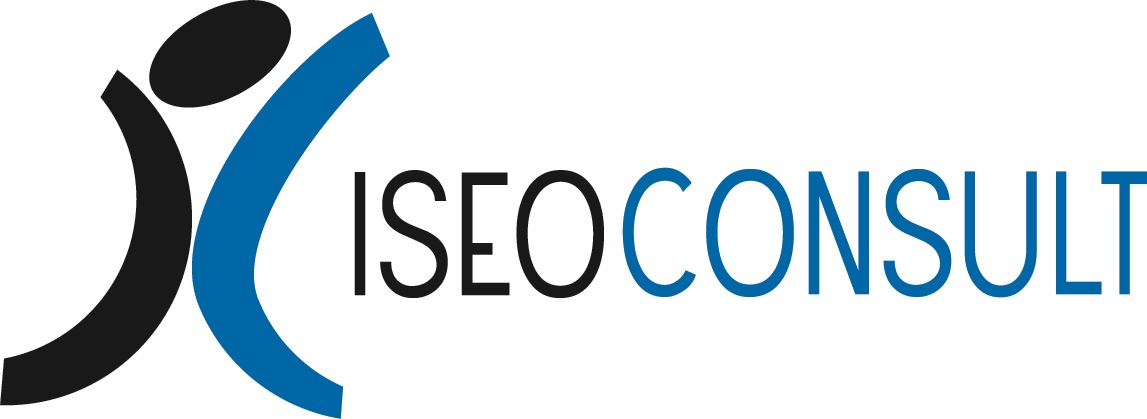 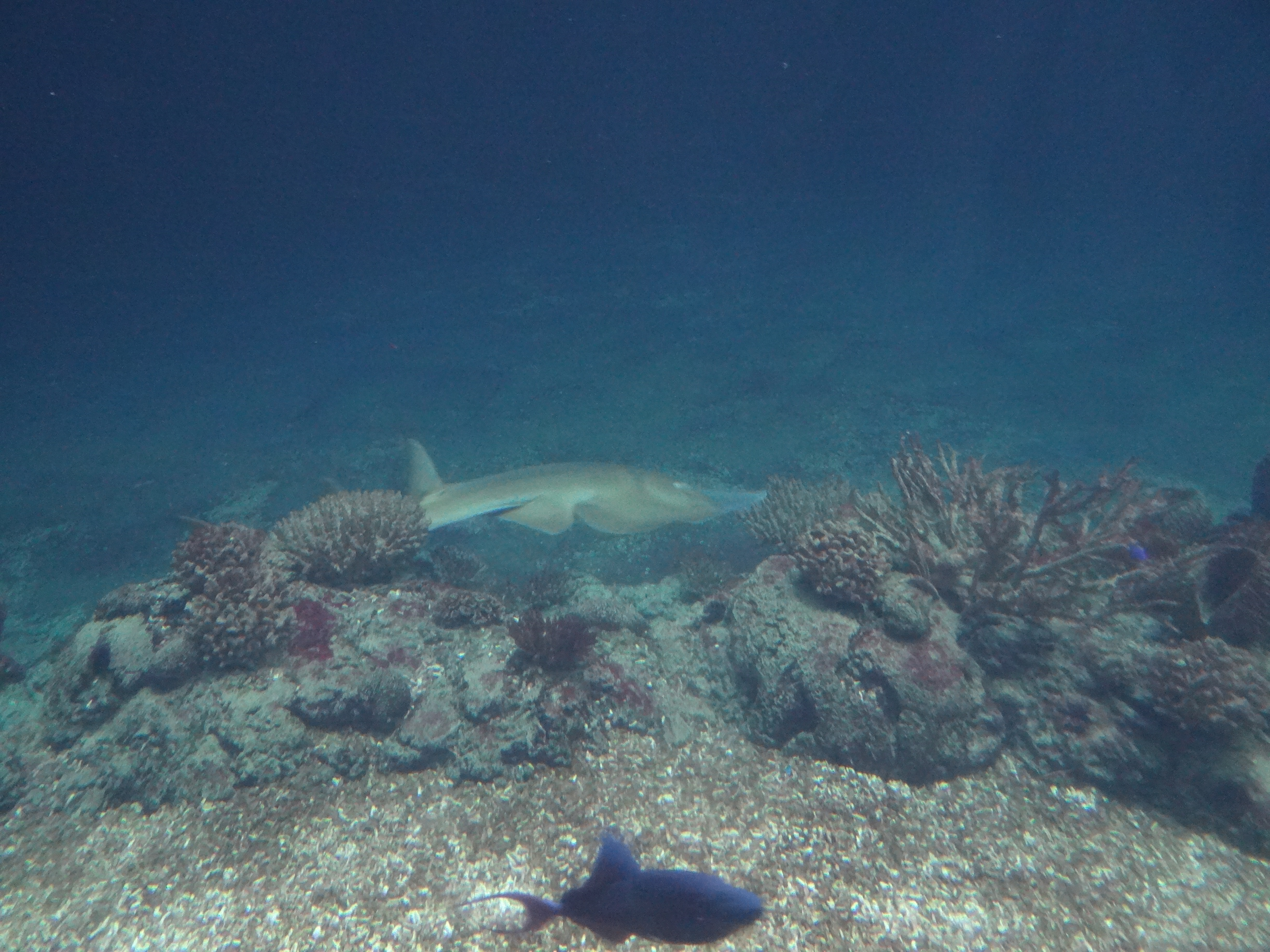 Opdracht 25: Internationale zending uit China - zeevracht	3Kader	3Inleiding	4Opdracht	5Achtergrondinformatie	6Handige websites bij deze opdracht:	6Opdracht 25: Internationale zending uit China - zeevrachtKaderInleidingDierenpark Regio Zoo voert uit China de volgende lading in.De kosten van de verschillende onderdelen zijn als volgt:OpdrachtDierenpark Regio Zoo weet niet zeker hoe de invoer van deze goederen precies geregeld moet worden. Maak de importafwikkeling voor Regio Zoo duidelijk. Hou rekening met de volgende aandachtspunten:Betalingen die gedaan moeten worden bij de aankomst in RotterdamBetalingen die gedaan moeten worden bij Regio Zoo in NijmegenOverdracht in het douane-entrepot Welke betekenis heeft het EORI-nummer? Geef daarbij aan wat de betekenis voor Vermeer Transport & Logistiek is van dit nummer en wat de ontvanger aan dit nummer heeft. Bereken de hoogte van de invoerrechten voor Regio Zoo. Maak onderscheid tussen de eindopslag in Duitsland en in Nederland.Ga ervan uit dat Regio Zoo heeft gekozen voor verzending (NCTS) met transit via een douane-entrepot. Beschrijf de verzending.Welke bestanddelen kunnen onderscheiden worden?Maak inzichtelijk hoe de container gezekerd en verzegeld wordt.Welke eisen worden aan de lading gesteld? Wat betekent dit voor de opslag in het magazijn? Welke verschillen bestaan er tussen ladingzekering in Duitsland en Nederland.AchtergrondinformatieAchtergrondinformatie over het transportbedrijf is opgenomen in de omschrijving transportbedrijf Vermeer.Handige websites bij deze opdracht:Zeevracht: www.rotra.euDouaneformaliteiten: www.top.nlLeerdoelAfwikkelen internationale zeevrachtladingTaxonomiecode RomiszowskiRc (Reproductieve vaardigheid, cognitief)Toelichting: Reproductieve vaardigheid = een repeterende activiteit. De student voert berekeningen uit en past principes toe.Cognitief = denkenLeersituatie Containerlading uit China, zeevracht en douaneformaliteitenRandvoorwaardenKengetallen uit omschrijving transportbedrijfContactpersoon bij een vervoersbedrijf (vervoersdocumenten)LeerstrategieënInzicht in het afwikkelingsproces van een zeevrachtlading uit China naar Nederland.uitgewerkt:beschrijving van de vrachtafhandelingaangeven douaneformaliteitenberekenen invoerkosten in Duitsland en Nederlandbenodigdheden voor het vervoer en verzegelingWerkvormenIndividueel uitwerken.Omvang in SBU’s8 uurGewenste voorkennisdouaneformaliteiten zeevrachtladingzekering en verzegelinginvoerkosten en bestanddelendocumenten zeevrachtVersie2014Shipper / AfzenderTCL Multimedia TechnologyHoldings LimitedChinaGuangdong, Shenzhen, NanShan Qu, Gaoxin South 1st RdTCL 18Consignee / OntvangerRegio ZooCarrier /  VervoerderVermeer Transport & Logistiekvestiging DuisburgLading:80 kisten met Multimedia-apparatuur, verpakt in een 40’ Standaard ContainerGewicht: 12.000 kgLading:80 kisten met Multimedia-apparatuur, verpakt in een 40’ Standaard ContainerGewicht: 12.000 kgWaarde / Frankering€ 560.000  / FOB HongkongBeschrijving goederen:Projectie-apparatuurArtikelnummer: 85287210000Beschrijving goederen:Projectie-apparatuurArtikelnummer: 85287210000Douanerecht - Onderzoek(zie www.zoll.de (EZT of TARIC))OnderdeelKostenVervoer (Shenzen - Hongkong)$ 340,-Verpakking apparatuur in Kisten$ 380,-THC Hongkong$ 136,- / TEUZeevracht$ 4.750,-ISPS$ 1,34 / 100 kgSuezkanaal toeslag$ 400 / TEUVerzekering5,8 promile van 110% van de CFR-waardeTHC Rotterdam€ 250,- / toBAF$ 87 / tonCAF3% van de ZeevrachtVervoer (Rotterdam - Regio Zoo)€ 45,- per meter te vervoeren ladingInvoer BTWonderscheid maken tussen DUI en NL